Администрация города Дубны Московской областиУправление народного образованияМУНИЦИПАЛЬНОЕ БЮДЖЕТНОЕ ОБЩЕОБРАЗОВАТЕЛЬНОЕ УЧРЕЖДЕНИЕ«СРЕДНЯЯ ОБЩЕОБРАЗОВАТЕЛЬНАЯ ШКОЛА № 1 С УГЛУБЛЕННЫМ ИЗУЧЕНИЕМ ОТДЕЛЬНЫХ ПРЕДМЕТОВ Г. ДУБНЫ МОСКОВСКОЙ ОБЛАСТИ»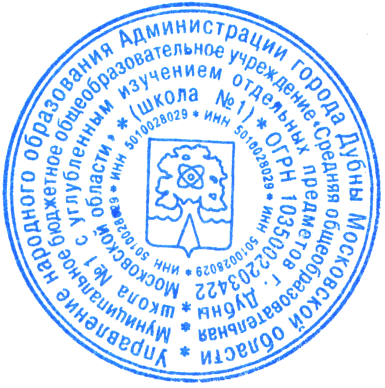 (школа № 1)УТВЕРЖДЕНОДиректор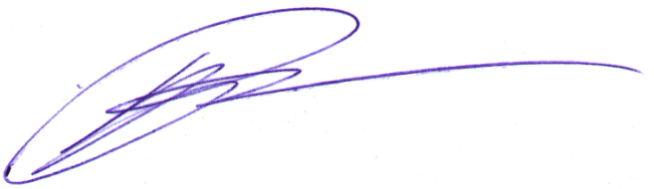 ______________А.И.РуденкоПриказ №56от "31" 08. 2022 г.Программа по внеурочной деятельности для учащихся 9-х классов основного общего образования 
на 2022-2023 учебный год«Математический клуб»Составитель:Г. Дубна, 2022 г.Пояснительная запискаВнеурочная познавательная деятельность школьников является неотъемлемой частью образовательного процесса в школе. Изучение математики как возможность познавать, изучать и применять знания в конкретной жизненной ситуации.Изучение программы «Математический клуб» позволит обучающимся лучше ориентироваться в различных ситуациях. Данная программа рассчитана на освоение некоторых тем по математике на повышенном уровне, причем содержание задач носит практический характер и связан с применением математики в различных сферах нашей жизни.Цель курса: сформировать у учащихся представления об основных потребительских правилах и законах с помощью решения практических задач. Кроме этого, курс направлен на формирование не только математических, но и элементарных экономических знаний; включение учащихся в исследовательскую деятельность как фактор личностного развития; формирование основ правового поведения учащихся. Задачи курса: формирование умения оперировать рядом экономических понятий; формирование основ правового поведения учащихся;  формирование ценностных ориентаций при решении задач и ситуаций с экономическим содержанием.создание условий для реализации математических и коммуникативных способностей подростков в совместной деятельности со сверстниками и взрослыми;формирование у обучающихся навыков применения математических знаний для решения различных жизненных задач;расширение представления обучающихся о школе, как о месте реализации собственных замыслов и проектов;развитие математической культуры школьников при активном применении математической речи и доказательной риторики.Общая характеристика программы курсаВ основу программы проекта легла современная концепция преподавания математики: составление проектов, игровые формы занятий, различные практические занятия. В программе присутствуют темы и задания, которые стимулируют обучающихся к проведению несложных обоснований, к поиску тех или иных закономерностей. Все это направлено на развитие способностей детей к применению математических знаний в различных жизненных ситуациях.Программа рассчитана на 34 часа в год. Личностные, метапредметные и предметные результаты освоения программы проектаФормирование УУД на каждом этапе подготовки и проведения внеурочных занятий по математикеЛичностные:установление связи целью учебной деятельности и ее мотивом — определение того, - «какое значение, смысл имеет для меня участие в данном занятии»;построение системы нравственных ценностей, выделение допустимых принципов поведения;реализация образа Я  Я - концепции), включая самоотношение и самооценку;нравственно-этическое оценивание событий и действий с точки зрения моральных норм. Построение планов во временной перспективе.Регулятивные:определение образовательной цели, выбор пути ее достижения;рефлексия способов и условий действий; самоконтроль и самооценка; критичность;выполнение текущего контроля и оценки своей деятельности; сравнивание характеристик запланированного и полученного продукта;оценивание результатов своей деятельности на основе заданных критериев, умение самостоятельно строить отдельные индивидуальные образовательные маршруты.Коммуникативные:планирование учебного сотрудничества с учителем и сверстниками — определение цели, способов взаимодействия;контроль и оценка своей деятельности, обращение по необходимости за помощью к сверстникам и взрослым;формирование умения коллективного взаимодействия.Познавательные:умение актуализировать математические знания, определять границы своего знания при решении задач практического содержания;умение оперировать сознакомой информацией;  формировать обобщенный способ действия; моделировать задачу и ее условия, оценивать и корректировать результаты решения задачи.Изучение курса дает возможность обучающимся достичь следующих результатов развития:1) в личностном направлении:умение ясно, точно, грамотно излагать свои мысли в устной и письменной речи, понимать смысл поставленной задачи;умение распознавать логически некорректные высказывания, отличать гипотезу от факта;креативность мышления, инициатива, находчивость, активность при применение математических знаний для решения конкретных жизненных задач;2) в метапредметном направлении:умение видеть математическую задачу в конспекте проблемной ситуации в окружающей жизни;умение находить в различных источниках информацию, необходимую для решения математических проблем;умение понимать и использовать математические средства наглядности (графики, диаграммы, таблицы, схемы и др.);умение применять индуктивные и дедуктивные способы рассуждений;умение планировать и осуществлять деятельность, направленную на решение задач исследовательского характера;3) в предметном направлении:умение грамотно применять математическую символику, использовать различные математические языки;развитие направлений о числе, овладение навыками устного счета;овладение основными способами представления и анализа статистических данных; умение использовать геометрический язык для описания предметов окружающего мира, развитие пространственных представлений и изобразительных умений, приобретение навыков геометрических построений;умение применять изученные понятия, результаты, методы для решения задач практического характера и задач из смежных дисциплин с использованием при необходимости справочных материалов, калькулятора, компьютера.Конечный результат:1.Обучающиеся должны четко представлять себе, как можно использовать полученные ими теоретические результаты на практике (метод проекта), создание презентаций, подготовка докладов. 2. Учащиеся должны уметь:- самостоятельно конструировать свои знания;- ориентироваться в информационном пространстве;- анализировать полученную информацию;- самостоятельно выдвигать гипотезы, применять решения;3.Защита проектной работы в конце учебного года.Учебно–методическое и информационное обеспечение курса Список литературы для подготовки и проведения занятий для учителя и ученика 1. Программы внеурочной деятельности для основной школы (Информатика. Математика. Программы внеурочной  деятельности для основной школы: 7-9 классы / М.С.Цветкова, О.Б.Богомолова, Н.Н.Самылкина. – М.: БИНОМ.  Лаборатория знаний, 2015. – 200 с.) 2. Решение сложных и нестандартных задач по математике.  Голубев В.И.- М.: ИЛЕКСА, 2007 - 252с.: ил. 3. Канель-Белов А. Я., Ковальджи А. К.   Как решают нестандартные задачи / Под ред. В. О.Бугаенко.|4-е изд.,  стереотип.|М.: МЦНМО,2008.| 96 c.Лаппо Л.Д.,  Основной государственный экзамен.  9 класс. Математика. 3 модуля.  4. Тематические тестовые задания/Л. Д. Лаппо, М.А. Попов. –Издательство      «Экзамен», 2015. (Серия «ОГЭ (ГИА-9). Супертренинг»)  5. Математика. 9-й класс.Подготовка к ГИА -2015: учебно-методическое пособия под   редакцией Ф.Ф. Лысенко, С.Ю.Кулабухова. Издательство « Легион -М»,2014г. 6. Тематические тесты для подготовки к ОГЭ.  А.В. Семёнов, А.С.Трепалин, И.В.Ященко. Государственная итоговая аттестация  выпускников 9 класса в новой форме. МАТЕМАТИКА. Учебники математики 5-9 класс  Интернет ресурсы№Название модуля, темыОбщее количество часовКоличество часов по темеЭлектронные (цифровые) образовательные ресурсыДатаПрименение математики в различных жизненных ситуациях34 часа34 часа34 часа1Социальная арифметика   26 часов26 часов26 часов1.1Заработная плата и различные ее формы1https://mat.1sept.ru/view_article.php?ID=200901203 1.2Заработная плата и различные ее формы1https://mat.1sept.ru/view_article.php?ID=200901203 1.3Заработная плата и различные ее формы1https://mat.1sept.ru/view_article.php?ID=200901203 1.4Коммунальные платежи и их виды1https://mat.1sept.ru/view_article.php?ID=200901203 1.5Коммунальные платежи и их виды1https://mat.1sept.ru/view_article.php?ID=200901203 1.6Коммунальные платежи и их виды1https://mat.1sept.ru/view_article.php?ID=200901203 1.7Страхование и его виды1https://mat.1sept.ru/view_article.php?ID=200901203 1.8Страхование и его виды1https://mat.1sept.ru/view_article.php?ID=200901203 1.9Страхование и его виды1https://mat.1sept.ru/view_article.php?ID=200901203 1.10Деньги и обмен валюты1https://mat.1sept.ru/view_article.php?ID=200901203 1.11Деньги и обмен валюты1https://mat.1sept.ru/view_article.php?ID=200901203 1.12Деньги и обмен валюты1https://mat.1sept.ru/view_article.php?ID=200901203 1.13Банковские вклады1https://mat.1sept.ru/view_article.php?ID=200901203 1.14Банковские вклады1https://mat.1sept.ru/view_article.php?ID=200901203 1.15Кредиты1https://mat.1sept.ru/view_article.php?ID=200901203 1.16Кредиты1https://mat.1sept.ru/view_article.php?ID=200901203 1.17Простая арифметика: домашние затраты и расходы населения1https://mat.1sept.ru/view_article.php?ID=200901203 1.18Простая арифметика: домашние затраты и расходы населения1https://mat.1sept.ru/view_article.php?ID=200901203 1.19Простая арифметика: домашние затраты и расходы населения1https://mat.1sept.ru/view_article.php?ID=200901203 1.20Кулинарные рецепты. Задачи на смеси1https://mat.1sept.ru/view_article.php?ID=200901203 1.21Кулинарные рецепты. Задачи на смеси1https://mat.1sept.ru/view_article.php?ID=200901203 1.22Расчет сметы на ремонт комнаты «моей мечты»1https://mat.1sept.ru/view_article.php?ID=200901203 1.23Расчет коммунальных услуг своей семьи1https://mat.1sept.ru/view_article.php?ID=200901203 1.24Расчет коммунальных услуг своей семьи1https://mat.1sept.ru/view_article.php?ID=200901203 1.25Проектная работа по социальной арифметике1https://mat.1sept.ru/view_article.php?ID=200901203 1.26Экономическая игра1https://mat.1sept.ru/view_article.php?ID=200901203 2Диалоги о статистике. Статистические исследования. Проектная работа по статистическим исследованиям8ч8ч8ч2.1Статистические исследования1https://skachatvs.com/3442042/laboratornaya-provesti-korrelyatsionnyy-i-regressionnyy-analiz 2.2Статистические исследования1https://skachatvs.com/3442042/laboratornaya-provesti-korrelyatsionnyy-i-regressionnyy-analiz 2.3Составление диаграмм для наглядного представления данных1https://skachatvs.com/3442042/laboratornaya-provesti-korrelyatsionnyy-i-regressionnyy-analiz 2.4Опрос общественного мнения. Представление результата в виде диаграмм1https://skachatvs.com/3442042/laboratornaya-provesti-korrelyatsionnyy-i-regressionnyy-analiz 2.5Опрос общественного мнения. Представление результата в виде диаграмм1https://skachatvs.com/3442042/laboratornaya-provesti-korrelyatsionnyy-i-regressionnyy-analiz 2.6Опрос общественного мнения. Представление результата в виде диаграмм1https://skachatvs.com/3442042/laboratornaya-provesti-korrelyatsionnyy-i-regressionnyy-analiz 2.7Проектная работа по статистическим исследованиям12.8Игра «Самый умный»1